        CUPCAKES POMMY AND FRIENDS RESCUE & REHABILITATION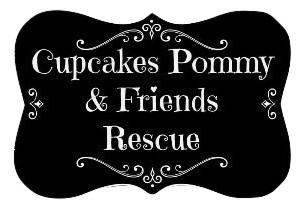                      Application to Adopt Thank you for considering adopting a dog from our rescue.  We cherish each and every one of our dogs.  As a result, we have an adoption process that includes several steps:(1)	 Complete and submit an application to cupcakespommyrescue@gmail.com(Note: you can save to your computer, fill out electronically, save and email back or you may print, fill out by hand and take photos or scan pages and then email photos or scanned pages to return it).(2)	You will receive verification of your application by email, usually within 24 hours.  (3)	If any information is missing from the application, we may correspond with you by email to gather any missing information.(4)	A Cupcakes adoptions volunteer will complete the reference checks.  Please note we may contact your veterinary care professional for reference as well.   (5)	A home check will be completed.  The purpose of the home check is to ensure you have an environment that is safe for our dogs.  We will look at your fencing and talk about your plans for training, where the dog will sleep, where the dog will be able to enjoy exercise time. The home visit is a requirement and will not be waived.    (6)	A meet and greet will be arranged with the dog you have applied to adopt.  Sometimes we are able to work out that the dog attends the home check to reduce the number of steps in the process – this is dependent on foster parent availability. (7)	After the meet and greet, if all steps have been satisfied, you may be approved for adoption and the adoption can be completed.  Completion of the adoption will include completing and signing an adoption agreement and payment of the specified adoption fee. You will receive an email confirming approval for adoption. At Cupcakes, we strive to ensure the best fit for our dogs.  Often we receive multiple applications in a very short window of time.  When this occurs, we seek out the best fit for our dog.  When there are multiple best fits, we then move to a first come, first served approach.   Best fit includes consideration of interaction with dogs, adults and children in the home, opportunities for exercise, your history in caring for dogs and best fit with the individual dog’s specific needs.A NOTE REGARDING APPLICATIONS TO ADOPT FROM PERSONS RESIDIING OUTSIDE THE CAPITAL REGION OF WINNIPEG:We appreciate applications that come to us from outside of the capital region of Winnipeg. However, we may not be able to facilitate an adoption outside of the Winnipeg capital region. Our adoption process includes a home visit and a meet and greet in your home with the dog you wish to adopt. We are not able to fly or travel extended distances to complete these visits.  What distance we can travel depends on our small core of trained volunteers being available to do the travel outside of the city for visits.  We have no doubt there are many wonderful adopters in our Province and beyond. Because we are a very small rescue with limited resources we cannot accommodate most distance applications. Date of Application: ________________________ Please identify by name the dog you are applying to adopt: What are your requirements for the dog you are wanting to adopt: (please check those that apply)Must be a small breed weighing a maximum of 10 pounds when an adultMust be a small breed weighing a maximum of 20 lpounds when an adultMust be low/no sheddingCannot be a dog that barks a lotMust be under 2 years oldMust be a femaleMust be a maleMust be good with catsMust be good with childrenMust be a dog that does not require a lot of walks/exerciseMust be fully housetrained  Applicant’s Information & Information About Your Residence(s):Name of primary applicant(s): ____________________________________________________Name of other resident(s) in the home and their relationship to the primary applicant:  (for children please note their ages) ___________________________________________________________Street address: ___________________________________  Box Number:  _________________City/Town:  _________________________   Postal Code:  ____________________________  Telephone Numbers:Work:	___________________________	Home:__________________________________Cell:    ___________________________	Other:___________________________________Email Address:  ______________________________________________________________Mailing Address if different than address listed above: _______________________________How long have you lived at this address? _______________________________________Do you have plans to move/change addresses?  If yes, when? ________________________Do you have any other addresses you live at (vacation homes, other residences)?  If yes, please explain:  ____________________________________________________________________Do you rent or own your primary residence?  If you rent, does your lease permit animals?  Please note that you will be required to provide a copy of your lease to show proof that you are allowed to have animals in your rented home. ____________________________________________________________________________Information about your yard(s) (mark yes to those that apply):Primary residence:  fully fenced secure yard: _____Secondary residence:  fully fenced secure yard:  _____Primary Residence:  partially fenced or unfenced yard:  _____Secondary Residence:  partially fenced or unfenced yard:  _____Primary Residence: no yard: ______Secondary Residence:  no yard: _______Financial Information of Adopters: What is your primary source of income (Employed full time, Employed part time, retirement pension, disability pension, social assistance benefits, etc....)?  __________________________ Have you ever had financial difficulty paying vet bills or have you had to defer treatment for your pet due to financial limitations (if yes, please explain)?  ________________________________Please comment on your financial capacity to meet the dog's vetting needs on an ongoing basis and should the dog become sick or injured.   _______________________________________Physical Care of Your New Dog:Do you work outside of the home?  ___________Approximately how many hours per day will the dog be left unattended?  _________________What is your plan for when you are not home (please mark Yes by those that apply)Dog will have free roam of the house _____Dog will be restricted to specific rooms only _____Dog will be kept in a single room with door closed ______Dog will be in an area of the home and restricted by a baby gate ____Dog will be in an indoor kennel ______Dog will be outside with a dog house/shelter _____Dog will be outside on a tie down _____Where will the dog sleep at night?  _______________________________________ Are you planning any vacations, moves or big transitions within the next month?   Any reason why this adoption may be delayed?  ______________________________________________________________________________Please describe what steps you will take to ensure the dog is safe when outside to prevent them from running away, falling victim to other animal attacks or from theft: _____________________________________________________________________________Do you have any physical/medical limitations that we should consider to help ensure that the dog you have selected will indeed be an appropriate match for your home?   ____________________________________________________________________________________________________________________________________________________________Where will your dog get exercise (mark yes to those at apply)Play in the house ____Play in the yard _____Walks in the neighborhood (please note how often and how long) ____________________Play at off leash dog park (please note how often) ______________________Walks in various other locations (please note how often) _____________________Other (please specify) __________________________________________Please tell us about your experience in caring for dogs:  ____________________________________________________________________________________________________________________________________________________________ Do you have experience caring for dogs from puppy mills?  If yes, please describe._____________________________________________________________________________ Do you have any experience caring for dogs who have experienced trauma or abuse, who may be fearful, aggressive for example?   If yes, please describe. ____________________________________________________________________________________________________________________________________________________________Do you have experience with behavioural training and/or housetraining dogs?  If yes, please describe.__________________________________________________________________________________________________________________________________________________________________________________________________________________________________________  How will you discipline/correct/train your dog?   __________________________________________________________________________________________________________________________________________________________________________________________________________________________________________Do you have experience caring for dogs with ongoing medical needs or elderly dogs?  If yes, please describe.______________________________________________________________________________  Have you ever had to surrender or rehome a dog in your care?  If yes, please explain the circumstances. __________________________________________________________________________________________________________________________________________________________________________________________________________________________________________Dogs can live well over 10 years.  Are you in a position to provide care for this dog for all of their natural life?  If not, what is your plan if you cannot care for your dog?   ______________________________________________________________________________ What is your plan for your dog if something were to happen to you? Are there provisions in your last will and testament for any pets in your care? (please advise of plan): _____________________________________________________________________________Please tell us about your children’s experience with dogs, including how comfortable are they with dogs, have they had any experiences with dogs that left them feeling fearful:  ____________________________________________________________________________________________________________________________________________________________ Is everyone in your home in agreement with the application to adopt a dog through Cupcakes Pommy & Friends Rescue and Rehabilitation (please explain)?  ______________________________________________________________________________ Do you have a reliable vehicle?  (yes/no)  _________________  If not, how do you/will you transport the dog for veterinary care?_______________________________________________What pets currently live in your home?1) Pet Name: _________________________   Species/breed:  _________________________       Sex :    _________        Age:  ______    Weight/size:  ___________  Spayed/Neutered : _______Gets along with dogs?  __________________________________________________________   Year of most recent vaccinations: _____________Normally kept indoors or outdoors?   ______________________    Location when you are away from the home:  ____________________How long has this pet resided with you?  _______________________________Is the pet licensed with your local animal control authority? ______________2) Pet Name: _________________________   Species/breed:  _________________________       Sex :    _________        Age:  ______    Weight/size:  ___________  Spayed/Neutered : _______Gets along with dogs?  __________________________________________________________   Year of most recent vaccinations: _____________Normally kept indoors or outdoors?   ______________________    Location when you are away from the home:  ____________________How long has this pet resided with you?  _______________________________Is the pet licensed with your local animal control authority? ______________3) Pet Name: _________________________   Species/breed:  _________________________       Sex :    _________        Age:  ______    Weight/size:  ___________  Spayed/Neutered : _______Gets along with dogs?  __________________________________________________________   Year of most recent vaccinations: _____________Normally kept indoors or outdoors?   ______________________    Location when you are away from the home:  ____________________How long has this pet resided with you?  _______________________________Is the pet licensed with your local animal control authority? ______________4) Pet Name: _________________________   Species/breed:  _________________________       Sex :    _________        Age:  ______    Weight/size:  ___________  Spayed/Neutered : _______Gets along with dogs?  __________________________________________________________   Year of most recent vaccinations: _____________Normally kept indoors or outdoors?   ______________________    Location when you are away from the home:  ____________________How long has this pet resided with you?  _______________________________Is the pet licensed with your local animal control authority? ______________PLEASE USE ADDITIONAL PAPER TO LIST ANY OTHER PETS OTHER THAN THOSSE LISTED ABOVE.REFERENCESWho is your veterinarian (name of vet, clinic name and phone number) Note:  we may contact veterinarian as a reference:  ___________________________________________________Please provide us with three persons who can provide a reference to support your application by being able to answer questions about your experience and suitability to adopt a dog from our rescue. Your references should not include family members.  Please ensure that your references have given your permission to use them as a reference and that they are aware you are wanting to adopt a dog. 1) Name:   ______________________________________Relationship to you ____________      How long have you known them?  ____________    Phone Numbers (Home) ____________  (Work) ______________  (cell) ___________________Their email address:  ____________________________________ 2) Name:   ______________________________________Relationship to you ____________      How long have you known them?  ____________    Phone Numbers (Home) ____________  (Work) ______________  (cell) ___________________Their email address:  ____________________________________  3) Name:   ______________________________________Relationship to you ____________      How long have you known them?  ____________    Phone Numbers (Home) ____________  (Work) ______________  (cell) ___________________Their email address:  ____________________________________Thank you for applying to adopt one of our very precious dogs.   We have just a few more questions we would like to ask you:How did you first learn about Cupcakes Pommy & Friends Rescue and Rehabilitation?  ____________________________________________________________________________________________________________________________________________________________Do you know anyone who has previously adopted from us?   If yes, who? ______________________________________________________________________________Is there any additional information you would like to provide to help us process your application and ensure the best possible match for you?  __________________________________________________________________________________________________________________________________________________________________________________________________________________________________________Please visit our Facebook page:https://www.facebook.com/cupcakespommyrescue/Contact Information:cupcakespommyrescue@gmail.com